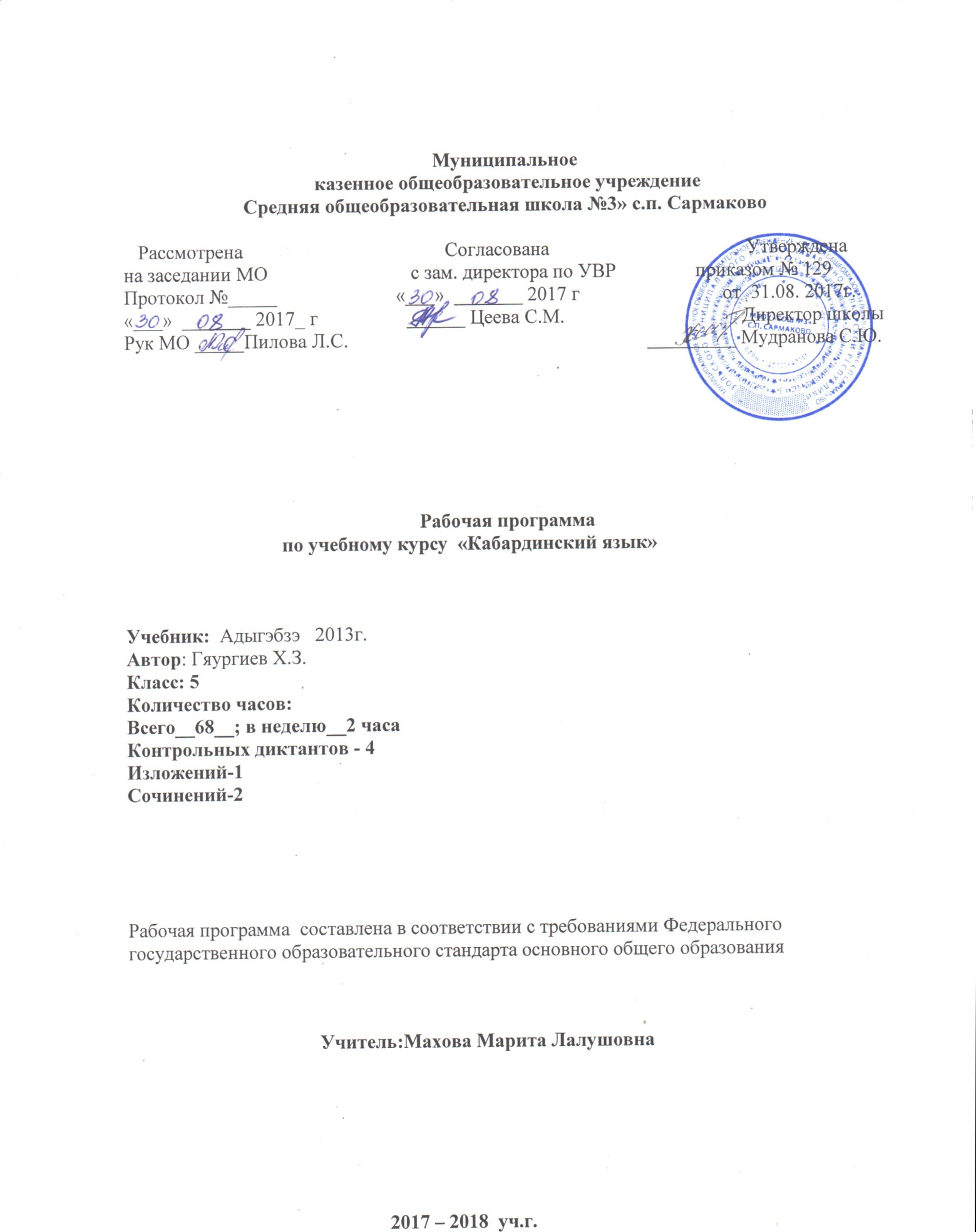 Рабочая программа по учебному курсу  «Кабардинский язык» 5  класс разработана   в   соответствии с нормативно-правовыми и   инструктивно – методическими документами:Федеральный государственный образовательный стандарт общего образования, утвержденным  приказом  Министерства образования  и науки Российской Федерации от 17 декабря  2010 г.  № 1897.Закон РФ «Об образовании» (ст.28).Типовое положение об общеобразовательном учреждении (п. 36)Приказ Минобрнауки РФ от 31 .03.2014 г. № 253  «Об утверждении федерального перечня учебников, рекомендованных к использованию при реализации имеющих государственную аккредитацию  образовательных программ начального общего, основного общего, среднего общего образования, с изменениями, внесенными приказом МОН РФ от 05 .07. 2017г. №629;Авторская программа основного общего образования по кабардинскому языку под ред. Гяургиев Х.З, 2013 гУчебный план  МКОУ «СОШ №3» с.п. Сармаково на 2017 – 2018 учебный год.Положение  МКОУ «СОШ №3»  о порядке разработки, рассмотрения и утверждения рабочих программ учебных предметов (курсов)Основная образовательная программа основного общего образования МКОУ «СОШ №3» с.п. Сармаково на 2017 – 2018 учебный год. I. Планируемые результаты освоения учебного предметаЛичностные результаты обучающихся:Умение организовывать учебное сотрудничество и совместную деятельность с учителем и сверстниками; работать индивидуально и в группе: находить общее решение и разрешать конфликты на основе согласования позиций и учета интересов; формулировать, аргументировать и отстаивать свое мнение.Обучающийся сможет:– определять возможные роли в совместной деятельности; – играть определенную роль в совместной деятельности;– формировать этническую и общероссийскую гражданскую идентичность:– осознать свою принадлежность к этносу и одновременно ощущать себя гражданами многонационального государства, формироватьпатриотические ценности;– овладеть знаниями о родной культуре, религии, формировать уважительное отношение к культурам и традиционным религиям народов России;– формировать уважительное отношение к национальным семейным ценностям и традициям, любовь к природе родного края; понимание важности здорового образа жизни;– развивать умения строить отношения с окружающими с опорой на национальный этикет;– предлагать альтернативное решение в конфликтной ситуации;Метапредметные результаты обучающихся:– умение использовать родной (кабардинский) язык с целью поиска различной информации, составлять диалог на заданную тему, ориентируясь в средствах и условиях общения;–	овладение	логическими	действиями	сравнения,	анализа,	синтеза, обобщения, классификации, установления аналогий и причинно-следственных связей, построения рассуждений и высказываний;– умение работать с различными видами информации, использовать орфографические и пунктуационные правила.– ставить цель деятельности на основе определенной проблемы и существующих возможностей;– формулировать учебные задачи как шаги достижения поставленной цели деятельности;–	оценивать свою деятельность, аргументируя причины достижения или отсутствия планируемого результата;–	находить достаточные средства для выполнения учебных действий в изменяющейся ситуации и/или при отсутствии планируемого результата– сверять свои действия с целью и, при необходимости, исправлять ошибки самостоятельно.Предметные результаты и освоение– усвоение норм родного (кабардино-черкесского ) языка (орфографических, лексических, грамматических), правил речевого этикета;– знание языковых уровней родного (кабардино-черкесского) языка (текст, предложение, слово и его лексическое и грамматическое значение, звуки речи);– формирование научных представлений о системе и структуре языка: находить, сравнивать, классифицировать звуки, буквы, части слова, части речи, члены предложения;– умение работать с текстами, справочной литературой, словарями, проверять написанное;– осознание родного (кабардино-черкесского ) языка государственным языком КБР, неотъемлемой частью национальной культуры народа.– адекватно понимать, интерпретировать и комментировать тексты различных функционально-смысловых типов речи (повествование, описание, рассуждение) и функциональных разновидностей кабардинского языка;– участвовать в диалогическом и полилогическом общении, создавать устные монологические высказывания разной коммуникативной направленности в зависимости от целей, сферы и ситуации общения с соблюдением норм современного кабардинского литературного языка и речевого этикета;– использовать знание алфавита при поиске информации; – проводить фонетический и орфоэпический анализ слова; – членить слова на слоги и правильно их переносить;– опознавать морфемы и членить слова на морфемы на основе смыслового, грамматического и словообразовательного анализа; характеризовать морфемный состав слова, уточнять лексическое значение слова с опорой на его морфемный состав;– проводить морфемный и словообразовательный анализ слов; – проводить лексический анализ слова;– опознавать лексические средства выразительности и основные виды тропов (метафора, эпитет, сравнение, гипербола, олицетворение);– опознавать самостоятельные части речи и их формы, а также служебные части речи и междометия;– проводить морфологический анализ слова;– самостоятельно планировать пути достижения целей, в том числе альтернативные, осознанно выбирать наиболее эффективные способы решения учебных и познавательных задач.В свою очередь, предметные результаты обозначаются в соответствии с основными сферами человеческой деятельности: познавательной, ценностно-ориентационной, трудовой, физической, эстетической.II.Содержание тем учебного предмета Язык и общение (4)Язык и человек. Общение устное и письменное. Стили речи.Повторение изученного(3)Части слова. Орфограмма. Место орфограмм в словах. Правописание проверяемых и непроверяемых гласных а и эИмя существительное: склонение, падеж, число.Глагол: лицо, время, число.Синтаксис. Пунктуация. (12)Основные синтаксические единицы: словосочетание, предложение, текст. Пунктуация как раздел науки о языке.Словосочетание: главное и зависимое слово в словосочетании. Предложение. Простое предложение; виды простых предложений по целивысказывания:	повествовательные,	вопросительные,	побудительные. Восклицательные и невосклицательные предложения. Знаки препинания: знаки завершения, выделения, разделения.Грамматическая основа предложения.Главные	члены	предложения,	второстепенные	члены	предложения: дополнение, определение, обстоятельство.Нераспространѐнные и распространѐнные предложения. Предложения с однородными	членами,	связанными	союзами.	Синтаксический	разбор словосочетания и предложения.Обращение,	знаки препинания при	обращении. Вводные слова	и словосочетания.Запятая между простыми предложениями в сложном предложении между союзами и, а, но, чтобы, потому что, когда, что, если (икIи, ауэ, арщхьэкIэ, дэни, хэти, сыти, дапщэщи, сыту жыпIэмэ, дэнэ).Прямая речь после слов автора и перед ними; знаки препинания при прямой речи.Диалог. Тире в начале реплик диалога.Фонетика. Орфоэпия. Графика. Орфография. (7)Фонетика как раздел науки о языке. Звук как единица языка. Звуки речи; гласные и согласные звуки. Ударение в слове. Гласные ударные и безударные. Твѐрдые и мягкие согласные, не имеющие парных звуков. Звонкие и глухие согласные. Сонорные согласные. Шипящие и ц. Сильные и слабые позиции звуков.Фонетический разбор слова. Орфоэпические словари.Графика как раздел науки о языке. Обозначение звуков речи на письме; алфавит. Рукописные и печатные буквы; прописные и строчные. КаллиграфияЗвуковое значение букв е, ѐ, ю, я. Обозначение мягкости согласных. Мягкий знак	для	обозначения	мягкости	согласных.	Опознавательные	признаки орфограмм.Орфографический разбор. Орфографические словари.                              Лексика. Культура речи (5)	Лексика как раздел науки о языке. Слово как единица языка.Слово и его лексическое значение. Многозначные и однозначные слова. Прямое и переносное значение слов. Омонимы. Синонимы. Антонимы. Толковые словари.Словообразование.(10)Изменение и образование слов. Однокоренные слова. Основа и окончание в самостоятельных словах. Корень, суффикс, приставка, их назначение в слове. Чередование гласных и согласных в слове. Варианты морфем. Морфемный разбор слов. Морфемные словари.Морфология. Орфография. Культура речи (10)Морфология и орфография как раздел науки о языке. Орфографическое правило.Имя существительное (11)Имя существительное как часть речи. Синтаксическая роль имени существительного в предложении.Существительные	одушевлѐнные	и	неодушевлѐнные	(повторение). Существительные	собственные	и      нарицательные.	Большая	буква	в географических названиях, в названиях улиц и площадей, в названиях исторических событий. Большая буква в названиях книг, газет, журналов, картин и кинофильмов, спектаклей, литературных и музыкальных произведений; выделение этих названий кавычками.Два склонения имѐн существительных: изменение существительных по падежам и числам. Существительные, имеющие форму только единственного или только множественного числа.Морфологический разбор слов.Имя прилагательное (10)Имя прилагательное как часть речи.	Синтаксическая роль имени прилагательного в предложении.Степени сравнения прилагательных.Изменение прилагательных по падежам и числам. Морфологический разборприлагательных.Повторение изученного за год (4)Развитие речиТекст. Тема текста. Стили. Речь устная и письменная; диалогическая и монологическая. Основная мысль текста. Этикетные диалоги. Письмо как одна из разновидностей текста.Контрольное сочинение-описание. Описание (предмета), отбор языковых средств в зависимости от темы, цели, адресата высказывания. Создание текста на основе исходного (подробное изложение), членение его на части. Описание изображѐнного на картине с использованием необходимых языковых средств. Описание животного. Структура текста данного жанра. Стилистические разновидности этого жанра. Невыдуманный рассказ о себе. Рассказы по сюжетным картинкам. Использование в письмах лексических синонимов.III.	Тематическое планированиеIV. Календарно-тематическэ план № раздела п/пНазвание разделаКоличество часов1Язык и общение32Повторение изученного53Синтаксис. Пунктуация104Фонетика. Графика. Орфоэпия.Орфография.75Лексика.46Словообразование.97Морфологие. Орфографие. Имя существительное59Прилагательное510Повторение  изученного  за год411Развитие речи812Контрольный дикант413Работа над ошибками4Итого68№        ТемэхэрСыхьэт бжыгъэр         Щетыпхъэр         Щетыпхъэрпо плану по факту1 Обществэм бзэм мыхьэнэу щи1эр. Бзэр зызыужь, зызыхъуэж къэхъугъэу зэрыщытыр102.092Къэпщытэжыныгъэ. Псалъэр зэрызэхэтымрэ морфологиемрэ. Макъзещэ а-мрэ э-мрэ къагъэлъагъуэу хьэрфзешэ а-р щатхыр.108.093Диктант грамматическэ лэжьыгъэ щ1ыгъуу «Бжьыхьэр къэсащ»109.094Щыуагъэхэм елэжьын115.095Псалъэ зэпхахэ.Hэхъыщхьэмрэ к1эрыдзэнымрэ.116.096Къызэрык1уэ псалъэуха119.097Къэ1уэтэныгъэ и мурад елъытак1э къызэрык1уэ псалъэухахэр зэрыгуэшар. Хэ1этык1э псалъэуха. 123.098Псалъэухам и пкъыгъуэ нэхъыщхьэхэр. Псалъэуха убгъуарэ мыубгъуарэ.126.099Псалъэухам и пкъугъуэ ет1уанэхэр. Дополненэ103.1010 Определенэ107.1011Обстоятельствэ110.1012«Бжьыхьэ»сочиненэр тхыным елэжьын.114.1013Сочиненэ тхын 117.1014Пкъыгъуэ зэлъэпкъэгъухэр120.1015Зэрызыхуагъазэ псалъэхэм124.1016Псалъэуха къызэрык1уэхэмрэ зэхэлъхэмрэ107.1117Псалъэ занщ1эр  .111.1118Псалъэ занщ1эр. Диологыр114.1119«Синтаксисымрэ пунктуацэмрэ» Къызэрапщытэ диктант «Мэз гуф1эгъуэ»118.1120Щыуагъэхэм елэжьын 121.1121Бзэм и макъхэр. Макъзешэхэмрэ  макъ дэк1уашэхэмрэ. 125.1122Макъ дэк1уашэ жьгъжьгъхэмрэ дэгухэмрэ. Макъ дэк1у. п1ытахэр 128.11231упэ хъурей хъууэ къапсэлъ макъ дэк1уашэхэр 102.1224Зэбгъэдэт  макъ дэк1у. жьгъ. Дэгухэмрэ я къэк1уэк1эр, тхык1э 105.1225 Пычыгъуэ.  Ударенэ109.1226Алфавит .112.1227Зы макъ , макъит1 къэзыгъэлъагъуэ  хьэрфхэ.Хьэрф ы,ъ-хэр   макъзэпэщ1эхэу къыщык1уэ 116.1228Фонетичкскэ зэпкъырыхыныгъэ119.1229Псалъэм и мыхьэнэр. Мыхьэнэ куэд зи1э псалъэхэр Зи мыхьэнэр зэхьэк1ауэ къагъэсэбэп псалъэхэр 123.1230Омонимхэр. 126.1231Синонимхэр 113.0132Антонимхэр 116.0133Псалъэ къэхъук1эмрэ зэхъуэк1ык1эмрэ 120.0134Псалъэ къызэрыхъу  префикс  123.0135  Псалъэ лъабжьэ126.0136Псалъэ къызэрыхъу префиксхэр130.0137Псалъэ  къызэрыхъу суффикс103.0238Къызэрапщытэ диктант: «Цыжьбанэхэр»106.0239Щыуагъэхэм елэжьын110.0240  Псалъэм и к1эм Й щатхыр113.0241  Макъ Э къик1ыу А щатхыр117.0242Щ1эдзап1э зи1э сочиненэ: «ныбжьэгъу пэж»120.02.43Сочиненэр тхын124.0244К1эух суффикс –у/-уэ щатхыр127.0245Префикс зы-зэ щатхыр103.0346Бзэм и стилхэр106.0347Зи щхьэ хущымыт псалъэ лъэпкъыгъуэ 110.0348Щы1эц1э унейхэмрэ зэдайхэмрэ113.03.49Щы1эц1эхэм я закъуэ, куэд бжыгъэхэр117.0350Щы1эц1эхэм я  падежхэр. Щы1эц1э белджылы.120.0351Ц1э унейхэм я склоненэр103.0452Падежк1э зэхъуэк1а мыхъу щы1эц1эхэр. Определенэ зыщ1ыгъу щы1эц1эхэр107.0453Урысыбзэм щыщ псалъэхэу адыгэбзэм къищтахэм я тхык1эр110.0454Щы1эц1эхэм я къэхъук1э114.0455Щы1эц1эр морфологическэк1э  зэпкъырыхыныгъэ17.0456Щы1эц1эр»-къыщ1эзыкъуэж урок21.0457« Плъыфэц1э»124.0458Изложенэ: «Дыгъужь»128.0459Щытык1э къызэрык1  плъыфэц1эмрэ зыщыщ  къэзыгъэлъагъуэмрэ 125.0460Плъыфэц1эхэм я зэлъытэныгъэ  степенхэр. Зэлъытыгъэ степенхэм я къэхъук1эр 127.0461Плъыфэц1эр падежрэ бжыгъэк1э зэхъуэк1а зэрыхъур 130.0462Плъыфэц1эр щы1эц1эм  и определэнэу  къыщык1уэм и деж и тхык1эр. 103.0563Плъыфэц1эр къызэрыхъу щ1ык1эхэр.  111.0564Плъыфэц1э псалъэ  зэхэлъхэр, абыхэм я тхык1эр 116.0565Къызэрапщытэ диктант , гр. лэжь « Пщэдджыжьым»118.0566  Щыуагъэхэм елэжьын122.0567Плъцыфэц1эр морфологическэк1э зэпкърыхын123.0568Гъэ псом яджам къытегъэзэжын128.05